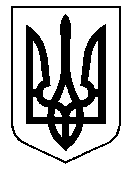 У К Р А Ї Н А Кам’янсько-Дніпровська міська радаКам’янсько-Дніпровського району Запорізької області______ сесія _________ скликанняР І Ш Е Н Н Я_____________ року           м.Кам’янка-Дніпровська                  № _____Про затвердження Положення про постійні комісії Кам’янсько-Дніпровської міської ради Керуючись ст. 26, ч. 14 ст. 46, ч.15 ст. 47 Закону  України «Про місцеве самоврядування в Україні», Кам’янсько-Дніпровська міська рада ВИРІШИЛА:1. Затвердити Положення про постійні комісії Кам’янсько-Дніпровської міської ради (додається).2. Вважати таким, що втратило чинність, рішення Кам’янсько-Дніпровської міської ради від 23.06.2017 № 11 «Про затвердження Положення про постійні комісії міської ради».3. Контроль за виконанням рішення покласти на постійну комісію міської ради з питань місцевого самоврядування, охорони прав людини, законності, депутатської діяльності та етики.Секретар міської ради                                                      Андрій ДЯТЛОВЗАТВЕРДЖЕНО:рішення міської ради______ року № ___         ПОЛОЖЕННЯпро постійні комісії Кам’янсько-Дніпровської міської радиЗ М І С Т 1. Загальні положення.2. Основні завдання та функції постійних комісій.3. Права і обов'язки голів, їх заступників, секретарів, членів постійних комісій.4. Форми роботи постійних комісій.5. Перспективне та поточне планування роботи постійних комісій.6. Постійні комісії Кам’янсько-Дніпровської міської ради.1. Загальні положенняПоложення про постійні комісії Кам’янсько-Дніпровської міської ради (далі – Положення) розроблено на підставі Закону України "Про місцеве самоврядування в Україні", Регламенту Кам’янсько-Дніпровської міської ради та передбачає порядок обрання постійних комісій, їх завдання, функції і порядок організації роботи.Постійні комісії у своїй діяльності керуються Законом України “Про місцеве самоврядування в Україні”, Статутом територіальної громади, Регламентом Кам’янсько-Дніпровської міської ради, цим Положенням, чинним законодавством України.Постійні комісії Кам’янсько-Дніпровської міської ради (далі – постійні комісії) є органами ради, що обираються з числа її депутатів і своєю роботою сприяють безперервній і ефективній діяльності міської ради.Постійні комісії обираються радою на строк її повноважень у складі голови, секретаря і членів комісії шляхом відкритого голосування. До складу постійних комісій не можуть бути обрані міський голова, його заступники та секретар міської ради.У разі необхідності можуть створюватися нові постійні комісії, скасовуватися або реорганізовуватися раніше створені, змінюватися їх кількісний склад, переобиратися персональний склад.Постійні комісії є підзвітними міській раді та відповідальними перед нею.Жодна постійна комісія не має права виступати від імені міської ради.2. Основні завдання та функції постійних комісійОрганізація роботи постійних комісій ради покладається на голів комісій. Голова комісії скликає і веде засідання комісії, а у разі його відсутності, або неможливості виконання своїх повноважень з інших причин – секретар комісії.У разі відсутності секретаря комісії його тимчасово обирають з числа присутніх на засіданні членів комісії.За дорученням ради або за власною ініціативою постійні комісії мають право попередньо розглядати проекти програм соціально-економічного та культурного розвитку, місцевого бюджету, звіти про виконання програм і бюджету, вивчати і готувати питання про стан та розвиток відповідних галузей господарського і соціально-культурного будівництва, інші питання, які вносяться на розгляд ради, розробляти проекти рішень ради та готувати висновки з цих питань.Постійні комісії мають право попередньо розглядати кандидатури осіб, які пропонуються для обрання, затвердження, призначення або погодження відповідною радою, мають право готувати висновки з цих питань.Постійні комісії за дорученням ради, міського голови, секретаря міської ради або за власною ініціативою вивчають діяльність органів, які підзвітні та підконтрольні раді та виконавчому комітету, а також підприємств, установ і організацій, їх філіалів, відділень незалежно від форм власності та їх посадових осіб з питань, віднесених до компетенції ради.За результатами перевірки постійні комісії розробляють рекомендації і подають їх на розгляд керівнику вищеназваних органів та організацій, а в необхідних випадках - на розгляд ради або її виконавчого комітету.Рекомендації постійних комісій підлягають обов'язковому розгляду органами, підприємствами і установами, організаціями, посадовими особами, яким вони адресовані.Постійні комісії здійснюють контроль за виконанням рішень міської ради, її виконавчого комітету.Постійні комісії міської ради з питань, які належать до їх відання, мають право:- заслуховувати на своїх засіданнях доповіді, інформації та повідомлення керівників структурних підрозділів та відділів виконавчого комітету ради, підприємств, установ і організацій, незалежно від форм власності, та надавати їм рекомендації;- отримувати в порядку, визначеному законом, від керівників органів, підприємств, установ і організацій та їх філіалів і відділень, розташованих на території громади, необхідні документи і матеріали;- вимагати від них повідомлення про результати розгляду і вжиті заходи, здійснені за рекомендаціями постійних комісій у встановлені комісіями строки;виступати на сесіях ради з доповідями, співдоповідями, інформаціями, повідомленнями.3. Права і обов'язки голів, секретарів,членів постійних комісійДепутати Кам’янсько - Дніпровської міської ради працюють у постійних комісіях на громадських засадах і зобов'язані брати участь у засіданнях постійних комісій, до складу яких їх обрано.Голови комісій:- скликають і ведуть засідання комісій, забезпечують присутність на них усіх членів комісій;- забезпечують підготовку питань до засідань комісій, визначають коло запрошених, викликають їх;- розподіляють обов'язки серед членів комісій, дають доручення членам комісій, перевіряють їх виконання;- готують проекти перспективних та поточних планів роботи комісій;- за дорученням комісій виступають з доповідями та співдоповідями на сесіях ради;- представляють комісії у відносинах з іншими органами, об'єднаннями громадян, підприємствами, установами, організаціями, громадянами;- організовують перевірку виконання рішень комісій, ради, виконкому, інформують про їх результати;- організовують роботу з реалізації висновків та рекомендацій комісій;- організовують контроль за виконанням рішень комісій, ради, її виконавчого комітету.Секретарі постійних комісій:- повідомляють депутатів і запрошених про місце проведення та час засідань комісій;- беруть участь в організації роботи комісій;- ведуть протоколи засідань, оформляють їх протягом 5 днів і подають на підпис голові постійної комісії;- ведуть облік відвідування засідань комісій, виконання доручень членам комісій;- збирають інформацію, довідки, матеріали перевірок, ведуть облік документації;- організовують розсилку рекомендацій, висновків і витягів з протоколу постійних комісій;- ведуть діловодство комісій;- виконують обов’язки голови комісії у разі відсутності голови.Члени комісій:- беруть активну участь у роботі комісій, за дорученням голів комісій вивчають стан справ з питань, які виносяться на засідання, подають свої висновки та пропозиції, звітують про виконання доручень та свою роботу перед постійними комісіями.4. Форми роботи постійних комісійОсновна форма роботи постійних комісій – засідання. Засідання постійних комісій є складовою частиною підготовки сесії. Вони проводяться напередодні пленарного засідання ради, а також скликаються в разі необхідності.Засідання комісій є правомочними, якщо в них бере участь не менше як половина від загального складу комісії. У разі неможливості проведення засідання відповідної постійної комісії, питання підлягає розгляду на засіданні іншої постійної комісії.За результатами вивчення і розгляду питань постійними комісіями готуються висновки та рекомендації, які приймаються більшістю голосів від загального складу комісії і підписуються головою комісії, у випадку його відсутності – секретарем комісії. Протоколи засідань комісій підписуються головою і секретарем. Члени комісій, які не згодні з висновками та рекомендаціями, можуть виступити на сесії міської ради з окремою думкою.Постійні комісії для вивчення питань, розробки проектів рішень ради можуть створювати підготовчі комісії і робочі групи із залученням представників громадськості, вчених та спеціалістів.Питання, які належать до відання кількох постійних комісій, можуть за ініціативою комісій, а також за дорученням ради, міського голови, секретаря міської ради розглядатися постійними комісіями спільно. Засідання може проводити за домовленістю голова однієї з комісій; рішення приймається більшістю голосів від загального складу комісій. Висновки і рекомендації, прийняті постійними комісіями на їх спільних засіданнях, підписуються головами відповідних постійних комісій.Постійні комісії можуть використовувати виїзну форму проведення засідань.5. Перспективне та поточне планування роботи постійних комісійРобота постійних комісій будується на підставі перспективного і поточного планів.Відповідно до перспективного плану (на рік або на півріччя) складаються поточні плани (на квартал), з урахуванням планів роботи ради, виконкому.Плани роботи затверджуються комісіями. Постійні комісії ведуть облік своєї роботи.Згідно з основними напрямками діяльності постійних комісій до плану їх роботи входять:- питання, які вносяться на обговорення сесії ради, виконкому;- питання, які вносяться на засідання постійної комісії;- контролююча діяльність.6.Постійні комісії Кам’янсько-Дніпровської міської ради.6.1.Комісія з питань місцевого самоврядування, охорони прав людини, законності, депутатської діяльності та етики:- готує висновки з питань, пов’язаних з гарантіями депутатської діяльності або з відкликанням депутатів відповідними партіями чи блоками, а також з достроковим припиненням повноважень депутата;- готує за дорученням ради або її голови рекомендації з питань, пов’язаних з депутатською діяльністю та додержанням норм депутатської етики;- заслуховує питання про роботу депутатів у раді, про виконання ними рішень ради та її органів;- сприяє роботі органів суду, прокуратури, юстиції, органів внутрішніх справ;- готує висновки та рекомендації з питань дотримання прав людини, законності, боротьби зі злочинністю, оборонної роботи, запобігання корупції, сприяння депутатській діяльності, етики та регламенту;- контролює виконання програми та рішень ради, а також заходів, передбачених іншими програмами та рішеннями ради на предмет дотримання прав людини, законності, боротьби зі злочинністю, оборонної роботи, запобігання корупції, сприяння депутатській діяльності, етики та регламенту;- здійснює контроль за дотриманням вимог ст. 59-1 Закону України «Про місцеве самоврядування в Україні» надає зазначеним у ній особам консультацій та роз’яснень щодо запобігання та врегулювання конфлікту інтересів, поводження з майном, що може бути неправомірною вигодою та подарунками;- з питань дотримання прав людини, законності, боротьби зі злочинністю, запобігання корупції, сприяння депутатській діяльності, етики та регламенту перевіряє роботу підприємств, установ та організацій, розташованих на території громади, подає за результатами перевірки пропозиції на розгляд керівників підприємств, установ і організацій, а в необхідних випадках вносить свої пропозиції на розгляд ради;- ініціює, проводить або долучається до перевірок забезпечення вимог законодавства щодо розгляду звернень громадян в установах та організаціях усіх форм власності;- вивчає діяльність правоохоронних органів на території громади, їх посадових осіб, раз на півріччя вносить пропозиції на розгляд ради щодо їх діяльності;- здійснює контроль за станом розгляду звернень громадян виконавчим комітетом, підприємствами, установами, організаціями комунальної власності;- сприяє вирішенню питань захисту прав людини, забезпеченню законності, правопорядку, охорони прав, свобод і законних інтересів громадян.6.2. Комісія з питань соціально-економічного розвитку, інфраструктури, планування бюджету, фінансів, підприємництва та торгівлі:- попередньо розглядає проекти планів та програм економічного і соціального розвитку громади, бюджету, звіти про їх виконання;- готує висновки та рекомендації з питань планування соціально-економічного розвитку, бюджету та фінансів;- вивчає роботу промислових підприємств, заслуховує звіти керівників, дає рекомендації щодо поліпшення цієї роботи;- здійснює контроль за виконання планів та програм економічного і соціального розвитку і бюджету, проводить роботу по виявленню внутрішньогосподарських резервів і додаткових доходів бюджету;- контролює надходження та видатки позабюджетного цільового фонду, питання приватизації і відчуження об’єктів комунальної власності громади;- розглядає питання та дає свої висновки  щодо можливостей прийняття майна в комунальну власність;- вносить раді пропозиції з питань розвитку комунальної власності, організації роботи ринків, сприяння розвитку всіх форм торгівлі і громадського харчування;- контролює в межах своїх повноважень роботу підприємств побутового обслуговування;- бере участь в розгляді питань, пов’язаних з плануванням і бюджетно-фінансовою діяльністю ради;- попередньо розглядає проекти рішень щодо надання відповідно до чинного законодавства пільг по місцевих податках і зборах;- бере участь у підготовці і контролює виконання територіальної програми зайнятості населення громади;- має право брати безпосередню участь в організації та проведенні конкурсів, тендерів по закупівлях товарів, робіт та послуг серед суб’єктів господарювання;-  готує рекомендації щодо виявлення резервів і додаткових доходів до бюджету;- розглядає та погоджує питання надання пільг, які спричиняють втрати місцевого бюджету;- розглядає проекти регуляторних актів та готує висновки про відповідність проекту регуляторного акту принципам державної регуляторної політики;- бере участь у розробці питань, пов’язаних із залученням бюджетних надходжень для реалізації соціально-економічних та культурних програм.6.3. Комісія з питань регулювання земельних відносин та охорони навколишнього середовища- розглядає проекти рішень відносно землеустрою на території громади;- готує та подає на розгляд ради проекти місцевих програм охорони довкілля, про організацію територій і об’єктів природньо-заповідного фонду місцевого значення;- готує висновки та рекомендації з питань земельних відносин та земельного кадастру;- контролює виконання програм та рішень ради, а також заходів, передбачених іншими програмами та рішеннями ради, з питань земельних відносин та земельного кадастру;- з метою здійснення депутатського контролю, систематично, але не рідше одного разу на рік, вивчає та подає за результатами вивчення звіт, який включає висновки та рекомендації щодо покращення функціонування підзвітних і підконтрольних раді органів, підприємств, установ та організацій з питань земельних відносин та земельного кадастру;- розглядає пропозиції та подає рекомендації щодо призначення та звільнення керівників комунальних підприємств, що перебувають у віданні ради з питань земельних відносин та земельного кадастру;- погоджує кошториси підпорядкованих раді та її виконавчим органам підрозділів, підприємств, установ та організацій з питань земельних відносин та земельного кадастру;- з питань земельних відносин та земельного кадастру перевіряє роботу підприємств, установ та організацій, розташованих на території громади, подає за результатами перевірки пропозиції на розгляд керівників підприємств, установ і організацій, а в необхідних випадках вносить свої пропозиції на розгляд ради;- має право брати безпосередню участь в організації та проведенні конкурсів, тендерів по закупівлях товарів, робіт та послуг серед суб’єктів господарювання;- розглядає і погоджує проекти землеустрою щодо відведення земельної ділянки або технічну документацію.6.4. Комісія з питань соціального захисту населення, освіти, охорониздоров’я, культури, молоді та спорту:- попередньо розглядає та вносить на розгляд сесії питання щодо управління закладами освіти, культури і спорту, туризму, охорони здоров’я, які належать територіальній громаді, або передані їй;- сприяє роботі творчих спілок, національно-культурних товариств, асоціацій, інших громадських та неприбуткових організацій, які діють у сфері освіти, науки, культури, спорту, туризму, роботи з молоддю;- контролює в межах своїх повноважень матеріально-фінансове забезпечення вищевказаних закладів;- сприяє дотриманню конституційних принципів свободи світогляду, віросповідання, діяльності громадських та політичних організацій;- сприяє розвитку інформаційних технологій;- розробляє та вносить на розгляд сесії проекти рішень щодо ефективнішої роботи закладів охорони здоров’я, забезпечення їх фінансами і засобами для лікування, вирішення питань, пов’язаних із безкоштовним забезпеченням пільгової категорії населення медикаментами, наданням пільг і допомог, пов’язаних із охороною материнства і дитинства;- контролює, відповідно до законодавства, питання про повне державне утримання дітей-сиріт і дітей, які залишились без піклування батьків, влаштування в будинки-інтернати інвалідів і громадян похилого віку, які мають потребу в цьому, обслуговування одиноких громадян похилого віку вдома;- погоджує кошториси підпорядкованих раді та її виконавчим органам підрозділів, підприємств, установ та організацій з питань освіти, науки, культури, мови, прав національних меншин, міжнародного співробітництва, інформаційної політики, молоді, спорту та туризму, соціального захисту, охорони здоров’я, материнства та дитинства;- з питань освіти, науки, культури, мови, прав національних меншин, міжнародного співробітництва, інформаційної політики, молоді, спорту та туризму, соціального захисту, охорони здоров’я, материнства та дитинства перевіряє роботу підприємств, установ та організацій, розташованих на території громади, подає за результатами перевірки пропозиції на розгляд керівників підприємств, установ і організацій, а в необхідних випадках вносить свої пропозиції на розгляд ради;- здійснює контроль за забезпеченням охорони пам’яток історії та культури, збереженням та використанням культурного надбання;- контролює вирішення питань про надання пільг та допомог, пов’язаних із охороною материнства і дитинства, питань опіки і піклування, питань про надання компенсацій і пільг громадянам, які постраждали внаслідок Чорнобильської катастрофи, інвалідам війни та учасникам бойових дій;- розглядає пропозиції та подає рекомендації щодо призначення та звільнення керівників комунальних підприємств, що перебувають у віданні ради, з питань соціального захисту, охорони здоров’я, материнства та дитинства;- має право брати безпосередню участь в організації та проведенні конкурсів, тендерів по закупівлях товарів, робіт та послуг серед суб’єктів господарювання.6.5. Комісія з питань розвитку комунальної власності, житлово-комунального господарства та благоустрою територій- готує висновки та рекомендації з питань житлової політики, комунального господарства, транспорту і зв’язку, енергозбереження, планування забудови територій, будівництва, архітектури, охорони пам’яток, історичного середовища та благоустрою;- контролює виконання програм та рішень ради, а також заходів, передбачених іншими програмами та рішеннями ради, з питань житлової політики, комунального господарства, транспорту і зв’язку, енергозбереження, планування забудови територій, будівництва, архітектури, охорони пам’яток, історичного середовища та благоустрою;- розглядає пропозиції та подає рекомендації щодо призначення та звільнення керівників комунальних підприємств, що перебувають у віданні ради, з питань житлової політики, комунального господарства, транспорту і зв’язку, енергозбереження, планування забудови територій, будівництва, архітектури, охорони пам’яток, історичного середовища та благоустрою;- контролює в межах своїх повноважень роботу комунальних підприємств;- погоджує кошториси підпорядкованих раді та її виконавчим органам підрозділів, підприємств, установ та організацій з питань житлової політики, комунального господарства, транспорту і зв’язку, енергозбереження, планування забудови територій, будівництва, архітектури, охорони пам’яток, історичного середовища та благоустрою;- вносить на розгляд міської ради пропозиції щодо ефективної експлуатації житлового фонду, утримання в належному стані вуличного господарства, електричних, водопровідних, каналізаційних, теплових і газових мереж громади, парків і скверів, місць поховання, меморіальних комплексів;- сприяє створенню об’єднань співвласників багатоквартирних будинків, реєстрації таких об’єднань;- бере участь в розробці питань пов’язаних із плануванням щодо матеріально-фінансового забезпечення організацій комунального та побутового обслуговування;- розглядає питання, пов’язані з містобудівною документацією, затвердженням Генерального плану розвитку громади;- вносить на розгляд міської ради пропозиції щодо вдосконалення роботи міського транспорту і зв’язку;- має право брати безпосередню участь в організації та проведенні конкурсів, тендерів по закупівлях товарів, робіт та послуг серед суб’єктів господарювання;- погоджує тарифи на послуги в житлово-комунальній сфері, виносить відповідні висновки та рекомендації;- погоджує виділення та продаж земельних ділянок під будівництво соціального житла та інших об’єктів, які використовують газ, електроенергію, тепло, воду, інженерні мережі;- контролює стан експлуатації та утримання об’єктів житлово-комунального господарства незалежно від їх форм власності.Секретар міської ради				                   Андрій ДЯТЛОВ